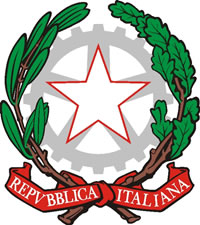 I.I.S. Scientifico e Tecnico 05018 ORVIETO (TR)Via dei Tigli - Tel. 0763/302198 - Fax 0763/305466 - Cod. Fisc. 90017210551e-mail: tris009005@istruzione.it   dirigente@iisstorvieto.edu.it pec: tris009005@pec.istruzione.it Dichiarazione sostitutiva di certificazione(art. 46 D.P.R.28 dicembre 2000 n. 445)I sottoscritti genitori:Cognome e nome__________________________ c.f.____________________________nato/a a ______________________________________ (_____)   il_____/_____/_____,e-mail _________________________________ , numero di telefono ________________ ,Cognome e nome __________________________ c.f.____________________________nato/a a ____________________________________ (_____)   il_____/_____/_____,e-mail _________________________________ , numero di telefono ________________ ,genitori dell’alunno/a (*) _________________________________ c.f._______________________nato/a a ______________________________________________ (_____)   il_____/_____/_____, frequentante la classe ________________________ nell’anno scolastico 2020/21 presso l’ I.I.S. Scientifico e tecnico di Orvieto,(*) L’alunno/a maggiorenne può rilasciare autonoma autocertificazione.consapevoli delle conseguenze penali previste dall’art. 46 del DPR 445/2000 per le ipotesi di falsità in atti e dichiarazioni mendaci,DICHIARANO- di aver preso visione, letto e compreso l’informativa per il trattamento dei dati personali di seguito allegata;- di essere stati informati e di avere ben compreso gli obblighi e le prescrizioni per il contenimento   del contagio da Covid-19;- di essere a conoscenza e osservare i seguenti obblighi/divieti:1. obbligo di rilevare autonomamente la temperatura corporea del/i proprio/i figlio/i, i quali dovranno rimanere presso il proprio domicilio in presenza di temperatura oltre i 37.5°C o altri sintomi simil-influenzali;2. divieto di fare ingresso o permanere nei locali scolastici laddove sussistano le condizioni di pericolo (sintomi simil-influenzali, temperatura oltre 37.5°C, provenienza da zone a rischio o contatto con persone positive al virus nei 14 giorni precedenti, etc.) stabilite dalle Autorità sanitarie competenti;3. obbligo di rispettare tutte le disposizioni delle Autorità e del Dirigente Scolastico (in particolare, mantenere il distanziamento fisico di un metro, osservare le regole di igiene delle mani e tenere comportamenti corretti sul piano dell’igiene), contenute nel Regolamento Covid-19 emanato ad integrazione del Regolamento di Istituto e pubblicato nel sito web dell’I.I.S. Scientifico e Tecnico di Orvieto con protocollo n.6237 del 11/09/2020 e condiviso mediante registro elettronico Classeviva.Luogo e data: ___________________________________ Firma dei dichiaranti(per esteso e leggibile)__________________________________________________________________Ai sensi dell’art. 10 della legge 675/1996 e successive modificazioni, le informazioni indicate nella presente dichiarazione verranno utilizzate unicamente per le finalità per le quali sono state acquisite.Con la firma in calce i sottoscritti si impegnano ad osservare i punti 1, 2 e 3 della presente autodichiarazione per tutta la durata dell’anno scolastico in corso; sono consapevoli inoltre che, per tutto il periodo sopra menzionato, il solo accesso ai locali scolastici rappresenta esplicita dichiarazione di assenza delle condizioni ostative di cui ai punti 1 e 2. Luogo e data: _________________Firma dei dichiaranti(per esteso e leggibile)__________________________________________________________________